Совет города Нурлат Нурлатского муниципального районаРеспублики Татарстан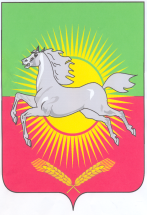 РЕШЕНИЕКАРАР     от 19 декабря  2018 года                                                                                    № 99О капитальном ремонте жилого фонда в городе Нурлат за 2018 год и планируемой работе в 2019 году        Заслушав и обсудив информацию  заместителя  Исполнительного комитета Нурлатского муниципального района по  инфраструктурному развитию Р.Р.Габдрахманова, Совет города Нурлат Нурлатского муниципального района,   РЕШИЛ:     1.Информацию заместителя  Исполнительного комитета Нурлатского муниципального района по  инфраструктурному развитию Р.Р. Габдрахманова принять к сведению.     2. Рекомендовать:     2.1. Исполнительному комитету города Нурлат:- принять меры по повышению уровня информированности жителей города Нурлат о реализации мероприятий Программы капитального ремонта многоквартирных жилых домов в городе Нурлат, утверждённой Постановлением Исполнительного комитета района от 13 ноября 2017 года № 1077, а также стимулированию их к участию в контроле за производством и приемкой работ;- при определении очереди капитального ремонта в многоквартирных домах использовать финансовый критерий, установленный действующим законодательством, с учетом задолженности потребителей за оказание жилищно-коммунальных услуг.2.2. Отделу строительства Исполнительного комитета Нурлатского муниципального района, подрядным, строительным организациям:-усилить контроль над  качеством производимых работ при капитальном ремонте многоквартирных домов.                                                                                                   2.3.УК города:-улучшить качество обслуживания жилищного фонда и использовать средства, собираемые за услуги с населения, строго по назначению. 2.4. Службам жизнеобеспечения:-обеспечить надежную техническую эксплуатацию всех систем.      3. Контроль над исполнением настоящего решения возложить на Исполнительный комитет города Нурлат (Хамзин Р.Р.).Председатель Совета города Нурлат  Нурлатского муниципального района                                                          Республики Татарстан                                                                               А.С. Ахметшин